PROGRAM SZKOLENIA Z PIERWSZEJ POMOCY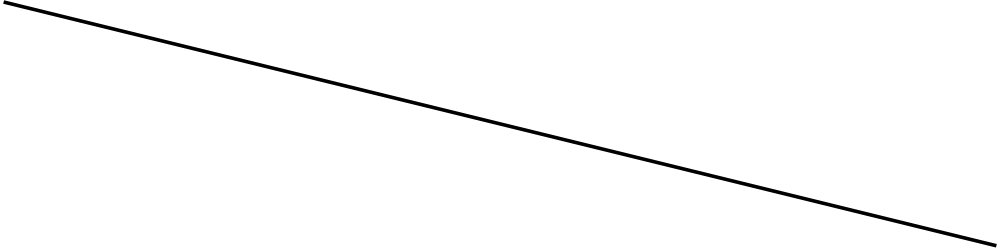  Rodzaj przekazu /prelegentZakres    KursuWykładCzęść praktyczna -ćwiczeniaOsoba prowadzącaAspekty prawne udzielania pierwszej pomocy w wypadku w pracy. Zasady i standarty wyposażenia zakładowych apteczek i zestawów ratunkowych.Zasady prowadzenia działań ratunkowych na miejscu zdarzeniaxInspektor BHPNagłe zagrożenia krążeniowo –oddechowe.( zawał, astma, epilepsja, omdlenia, hipoglikemia Łańcuch przeżycia. Resuscytacja krążeniowo - oddechowa dorosłychxlekarzMechaniczne czynniki urazowe— rany, złamania, skręcenia, stłuczenia, , xlekarzWypadki komunikacyjne, upadek z wysokości, uszkodzenia kręgosłupaxlekarzNie mechaniczne czynniki urazowe- - poparzenie termiczne i chemiczne, porażenie prądem elektrycznymxlekarzResuscytacja dzieci- i niemowląt - niedrożność dróg oddechowychxlekarzOcena bezpieczeństwaxlekarzOcena funkcji ŻyciowychxlekarzWzywanie pomocy profesjonalnej/ rozmowa z dyspozytorem medycznymxxlekarz/ratownikPostępowanie z osobą nieprzytomną nieoddychającą-reanimacjaxratownikPostępowanie z osobą nieprzytomną OddychającąxratownikObsługa automatycznego defibrylatora zewnętrznego AEDxratownikPostępowanie przy wstrząsie, duszności, bólu brzucha, zawale, epilepsji, hipoglikemiixratownikTamowanie masywnych krwotokówxratownikPostępowanie przy urazie- złamaniach, skręceniach, zwichnięciach WYWIAD SAMPLExratownikPostępowanie przy oparzeniach, porażeniachxratownikPostępowanie w przypadkach upadków z wysokości oraz podejrzeniach uszkodzenia kręgosłupaxratownikPodstawowe aspekty tzw "medycyny pola walki"xratownikPodstawowe aspekty tzw "medycyny pola walki"xratownik